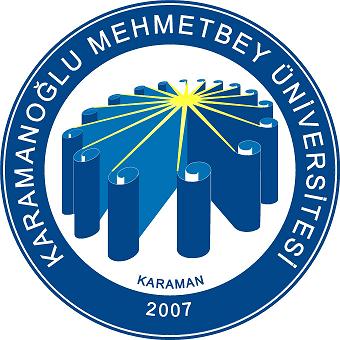 MİLLİ İRADENİN KURULUŞUNUN 100. YIL ANISINA ÖDÜLLÜ AFİŞ TASARIM YARIŞMASI (ŞARTNAME)Başvuru Tarihi 10 – 24 MART 2020 GENEL AÇIKLAMALARTürkiye Büyük Millet Meclisinin kuruluşunun öneminin tasarım dili ile hedef kitleye anlatılması, bu alanda eser verecek yeni yetenekleri keşfetmek ve öğrencileri gelenekten yararlanıp özgün eserler üretmeye teşvik ederek sanatın gelişmesi ve yaygınlaşmasını sağlamak amacıyla, ödüllü afiş tasarım yarışması düzenlenecektir.Yarışma milli İradenin kuruluşunun 100. yılı temalı tek kategoride yapılacaktır. KONUMİLLİ İRADENİN KURULUŞUNUN 100. YILINDA TÜRKİYE BÜYÜK MİLLET MECLİSİ23 Nisan 1920’de Türkiye Büyük Millet Meclisi’nin açılmıştır. Meclisimizin açılışının 100.yılında Ortadoğu ve dünyanın pek çok yeri karmaşa içinde iken, kararlılıkla varlığını sürdüren, bölgesinde huzur ve barışı tesis etmeye çalışan Türkiye Cumhuriyeti devleti emin adımlarla ilerlemektedir.Türk Milleti her zaman özgürlüğüne düşkün bir millet olmuştur. Başka milletlerin himayesi altına girmektense ölmeyi tercih eden Türk Milleti, Mustafa Kemal Atatürk önderliğinde Türkiye Büyük Millet Meclisi’ni (TBMM) açarak bunu bir kez daha kanıtlamıştır. TBMM’nin açılması ile; egemenliğin kayıtsız şartsız milletin olduğu ispatlanmış ve TBMM’nin açılması demokrasiye atılan büyük bir adım olarak tarihe geçmiştir.Türkiye Büyük Millet Meclisi’nin demokrasiye geçişte sembolik bir önemi vardır. Bu açıdan ilk Türkiye Büyük Millet Meclisi binası ve 15 Temmuz sonrası demokratik hayatı sürdürmek için direnen Türkiye Büyük Millet Meclisi binası temaları sembolik olarak afiş kompozisyonu kapsamında yer alabilir. Türkiye Büyük Millet Meclisinin kuruluşu, Milli irade, TBMM tarihi boyunca yaşadığı önemli gelişmeler gençlerin gözünden eserlerle sunulacaktır. ÖLÇÜLERBaşvuru eseri, 50X70 cm ölçülerinde olacaktır. Eserler tercihe göre renkli veya siyah-beyaz tasarlanabilir.  Tasarım 300 dpi çözünürlükte ve jpeg ve pdf formatlarında olacaktır. Çalışma renkli ise renkli olarak taranıp gönderilecektir.Yarışmada dereceye giren ilk 20 eser, sergilenmek üzere tarafımızdan bastırılarak sergi salonumuzda sergilenecektir. Yarışmaya gönderilen tüm eserlerin telif hakları kurumumuza ait olup, eser sahibi herhangi bir hak iddia edemez.BAŞVURU ŞARTLARIBu yarışma,Milli İradenin Kuruluşunun 100. Yıl Anısına Ödüllü Afiş Tasarım Yarışmasının Seçici Kurul Üyeleri ile Seçici Kurul Üyeleri’nin birinci derece yakınları dışında, KMU Öğrencileri ve Karaman İl Geneli Lise öğrencilerine açıktır.Yarışma başvurusu, başvuru şartlarını sağlayan eserlerin süresi içinde kimlik bilgileri ve irtibat bilgilerinin yarışma internet sitesine girilmesi ve eserin dijital kopyasının yüklenmesiyle birlikte tamamlanmış olacaktır.  Seçici Kurul, yarışma internet sayfasına yüklenen başvuru eserlerini birebir inceleyerek değerlendirmesini gerçekleştirecektir.Katılımcılar, yarışmaya en fazla 1 eserile katılabilirler.Başvuru eserinin, daha önce herhangi bir yarışmaya veya sergiye katılmamış olması gerekmektedir. Başvuru eserinin daha önce herhangi bir yarışmalı sergiye (sosyal medya, youtube vb. platformlarda düzenlenen yarışmalar da dâhil) katılmış olduğunun tespiti halinde ilgili eserin adaylığı/başvurusu/her türlü kazanımları iptal edilir.Katılımcılar, başvuru eserlerinin özgün ve kendine ait olduğunu beyan ve taahhüt etmiş sayılırlar. Bu konuda çıkacak bir anlaşmazlık durumunda tüm hukuki sorumluluk başvuru sahibine aittir.Katılımcılar; çevrimiçi olarak sistemden yarışmaya başvurduğu andan itibaren bu şartnamedeki tüm koşulları okumuş ve peşinen kabul etmiş sayılırlar.Milli İradenin Kuruluşunun 100. Yıl Anısına Ödüllü Afiş Tasarım Yarışması ile ilgili tüm güncellemeler ve bilgilendirmeler, yarışma sayfasından takip edilmelidir. Başvuru eseri ödüle veya sergilemeye değer bulunan katılımcılara, lüzumlu hallerde, başvuru sisteminde belirttikleri e-posta adresine gönderilen iletiler ve ekleriyle gerekli bilgilendirmeler yapılır.YARIŞMA BAŞVURUSU: BAŞVURU VE ESER TESLİMİKatılımcılar yarışmaya https://sks.kmu.edu.tr  adresindeki başvuru formunu doldurarak  10–24 Mart 2020 tarihleri arasında hazırladıkları afişle birlikte  yarismalarsks@kmu.edu.tr elektronik posta adresine başvurularını yapacaklardır.Katılımcılar, önce başvuru sistemine giriş yaparak başvuru sayfasındaki şartnameye uygun biçimde başvuru formunu eksiksiz doldurarak, gerekli belgeleri ve eser görselini sisteme yükleyerek (yarismalarsks@kmu.edu.tr) başvuru işleminin ilk adımını tamamlayacaklardır.Katılımcıların, kimlik bilgilerinin bulunduğu ıslak imzalı tarayıcıda taranmış başvuru formunu, nüfus cüzdanı fotokopisi eki ve dijital olarak hazırlanmış eserini göndermesi yeterlidir.ÇEVRİMİÇİ (ONLİNE) BAŞVURU SIRASINDA SİSTEME YÜKLENECEK GÖRSELLERBaşvuru eserine ilişkin görsel en fazla 10 mb, boyutunda olmalıdır.Başvuru eseri 300 dpi çözünürlükte sisteme jpeg, pdf formatında yüklenecektir, en iyi şekilde ve teknik şartlara uygun olarak yansıtması zorunludur.Katılımcılar, çevrimiçi ortamda başvuru eseriyle ilgili istenen bilgileri doğru ve eksiksiz olarak doldurmalıdır.Seçici Kurul değerlendirmesi neticesinde yarışmada ödül alan eserler, Karamanoğlu Mehmetbey Üniversitesi tarafından görsel işitsel tanıtım faaliyetleri ve haber amaçlı olarak kullanılabilir. Ödül alamayan eserler hiçbir çalışmada kullanılmayacaktır. SEÇİCİ KURUL DEĞERLENDİRMESİMilli İradenin Kuruluşunun 100. Yıl Anısına düzenlenen ödüllü “Ödüllü Afiş Tasarım Yarışması” kapsamındadijital ortamda teslim edilen başvuru eserlerini seçici kurul son teslim tarihinden sonra, 10 gün içerisinde değerlendirecektir. Değerlendirme sonucu; 9 Nisan 2020 tarihinde ilan edilecektir. Başarı Ödülü’ne değer görülen eserler belirlenerek sergi oluşturulur. İlk 20 eser 50x70 ölçülerinde basılarak üniversite bünyesinde sergilenecektir.ÖDÜLLERMilli İradenin Kuruluşunun 100. Yıl Anısına Ödüllü Afiş Tasarım Yarışması kapsamında “Ödüllü Afiş Tasarım Yarışması” olmak üzere,Birinciye 500 TLİkinciye 400 TLÜçüncüye 300 TLTeşvik Ödülü 200 TLÖdül alan başvuru eserlerinin sahibi, ödül töreni bizzat bulunarak belgelerini almalı veya yerine bir vekil tayin etmelidir. Yarışma sonuçları, Karamanoğlu Mehmetbey Üniversitesi resmi internet http://sks.kmu.edu.tr  adresinden ulaşabilirler. TELİF HAKKIKaramanoğlu Mehmetbey Üniversitesi ödüle değer bulunan eserlerin görsellerini; Üniversite uzantılı internet sayfalarında, televizyon yayınlarında, internet ve sosyal medya sitelerinde, etkinliklerde ve eğitim faaliyetlerinde afiş, katalog, broşür vb. her türlü tanıtım malzemeleri olarak 5846 sayılı Fikir ve Sanat Eserleri Kanunu’nun ilgili maddelerinde belirtilen şekilde; işleme, çoğaltma, yayma, temsil, işaret, ses veya görüntü nakline yarayan araçlarla umuma iletim hakkının yanı sıra sergilemek üzere kullanma ve gösterme hakkı da dâhil olmak üzere tüm telif haklarına herhangi bir bedel ödemeksizin kullanma hakkına sahip olacaktır. Aday bu hususa herhangi bir itirazda bulunmayacağını şimdiden beyan, kabul ve taahhüt eder.Başarı Ödülü, bulunan eserlerinin sahipleri, ödül tutarlarının aynı zamanda telif ücreti yerine geçtiğini; Başarı Ödülü, için verilen para ödülünden başka başvuru eserinin kullanım ya da devrine ilişkin olarak her ne nam altında olursa olsun Karamanoğlu Mehmetbey Üniversitesinden herhangi bir talepte bulunmayacağını kabul eder.Başvuru eserinin sahibi, başvuru eserinin kendi özgün eseri olduğunu, üçüncü şahısların bu eser üzerinde herhangi bir hakları bulunmadığını; eseri üzerindeki hakları daha önceden devretmediğini, üçüncü şahıslarca aksi bir talepte bulunulması halinde eser sahibinin kendisinin hukuken sorumlu olduğunu; kabul, beyan ve taahhüt etmektedir. Başvuru eseri Başarı Ödülüne değer bulunan katılımcının bu beyan ve kabulleri dışında hareket ettiğinin ortaya çıkması veya tespit edilmesi halinde bu yarışma ile elde ettiği ödül, unvan ve her türlü kazanımları geri alınır Başvuru eserlerine ilişkin görseller ile ilgili izinsiz kullanım, telif vb. taleplerden doğabilecek hukukî sorumluluklar da yarışmacıya aittir.DİĞER HUSUSLARKatılım bilgileri ve şartnameye, Dijital ortamda yarışmaya katılma aşamasında sistemden veya kullanıcıdan kaynaklı hatalar oluşması halinde, şartnamede belirtilen e-posta adresinden iletişime geçilerek bilgi verilmesi durumunda sorun kısa sürede giderilecek ve katılımcı bilgilendirilecektir.Karamanoğlu Mehmetbey Üniversitesi gerekli gördüğü takdirde, yarışma takvimi üzerinde değişiklik yapabilir veya yarışmayı iptal edebilir.Şartnamede belirtilmeyen hususlarda veya tereddüt halinde Karamanoğlu Mehmetbey Üniversitesinin kararları geçerlidir.İLETİŞİMKARAMANOĞLU MEHMETBEY ÜNİVERSİTESİİrtibat	          : Nesrin DERİNKUYUAdres              :Yunus Emre Yerleşkesi 70200 Karaman / TürkiyeTelefon           : +90 (338) 226 20 00 (2080 – 2071)Fax:                 : +90 (338) 226 20 74Web                 : https://sks.kmu.edu.tr/E-posta            :  sks@kmu.edu.tr